СУ „Никола Йонков Вапцаров”, гр.Хаджидимово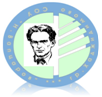 Тел: 0879400555;  e-mail: vaptsarov_hdm@abv.bgИНСТРУКТАЖ НА ПОМОЩНО – ОБСЛУЖВАЩИЯ ПЕРСОНАЛ ВЪВ ВРЪЗКА С  ОРГАНИЗИРАНЕТО И ПРОВЕЖДАНЕТО НА РАБОТНИЯ ПРОЦЕС В УСЛОВИЯТА НА ПАНДЕМИЯ ОТ COVID-19Задължения на помощно – обслужващия персонал /хигиенисти/:Стриктно спазване на алгоритъма на дезинфекционните мероприятия на помещенията;Ежедневна периодична дезинфекция на критичните точки в училищната сграда: подови покрития, бюра, чинове, дръжки на врати и прозорци, ключове за осветление,парапети, тоалетни, мивки, кранове и много други често докосвани с ръце повърхности;При наличие на потвърден случай на коронавирус се извършва почистване и дезинфекция на повърхности, които са били в контакт със заболялото лице, помещението и общите части;Начин на приложение на дезинфектантитеДезинфектантите могат да бъдат готови за употреба и директно да се нанасят върху повърхностите или такива, от  които се приготвят разтвори преди употреба;Третират се всички малки повърхности- дръжки,бутони,клавиатури, бюра и др.;Препоръчително е използване на дезинфектант под формата на спрей;Повърхностите се напръскват със спрея или се обтриват с чиста кърпа, предварително напоена със разтвора за дезинфекция;Малките повърхности могат да се обтриват  и с дезинфекциращи мокри кърпи, като същите се събират и изхвърлят съгласно указанията на производителя;Дезинфектантите, предназначени за големи повърхности могат да се използват под формата на концентрат, от който да се приготви работен разтвор или да е готов за директна употреба.Стриктно да се спазват посочените на етикета разходна норма и време на въздействие;Стриктно да се спазват специфичните изисквания за проветряване на помещението, последващо забърсване или изплакване на повърхностите с питейна вода, време на достъп на хора до третираните повърхности и др.;